Tuairisc Scoile don tSraith ShóisearachSamhradh 2021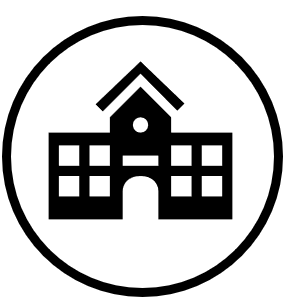 Ainm an scoláireAinm na scoile, Seoladh 1, Seoladh 2, Seoladh 3, Uimhir Rolla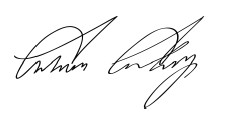 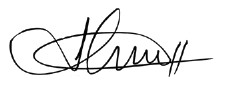 Colman Candy (Príomhoide)	Ann Howett (Ceann Bliana)ÁbhairAonaid Tosaíochta FoghlamaGearrchúrsaíFolláine agus achair fhoghlama eileRoghanna grádaitheTuairisceoir Gráid 		CéatadánGradam				≥ 90 go 100%Ardtuillteanas			≥ 75 agus < 90%Tuillteanas			≥ 55 agus < 75%Gnóthaithe			≥ 40 agus < 55%Páirtghnóthaithe		≥ 20 agus < 40%Neamhghrádaithe (NG)    	≥ 0 agus < 20%Le haghaidh Grafaic Theicniúil, Laidin , Léann Clasaiceach, Léann Giúdach, Miotalóireacht, Oideachas Reiligiúnach , Sean-Ghréigis, Teicneolaíocht Ábhar (Adhmad), Teicneolaíocht.A= Ardleibhéal, G= GnáthleibhéalGráid			CéatadánA			≥ 85 go 100B			≥ 70 agus < 85C			≥ 55 agus < 70D			≥ 40 agus < 55E			≥ 25 agus < 40F			≥ 10 agus < 25Neamhghrádaithe (NG)	≥ 0 agus < 10Aonaid Tosaíochta Foghlama CFL2anna Gnóthaithe Cuireann an scoláire fianaise foghlama i láthair i bhformhór na dtorthaí foghlama do gach gné den ATF sin. Dul chun cinn déanta Cuireann an scoláire fianaise foghlama i láthair a thugann le fios gur bhain an scoláire tairbhe as rochtain a fháil ar roinnt torthaí foghlama sa ghearrchúrsa. Tuairisceoir Mheasúnú RangbhunaitheThar barr ar fadOs cionn na n-ionchasAg teacht leis na hionchaisNíor chomhlíon na hionchais go fóillCláir Foghlama Léibhéal 2 Tuairisceoir Mheasúnú RangbhunaitheGnóthaithe Cuireann an scoláire an gearrchúrsa agus an Measúnú Rangbhunaithe i gcrích de réir na gcritéar reatha. Dul chun cinn déanta Cuireann an scoláire fianaise foghlama i láthair a léiríonn gur bhain an scoláire tairbhe as rochtain a fháil ar roinnt torthaí foghlama sa ghearrchúrsa.Béarla (Roghnaigh leibhéal)Béarla (Roghnaigh leibhéal)Ainm an mhúinteoraMeasúnúMeasúnúGrád/TuairisceoirMeasúnú Dheireadh na BlianaMeasúnú Dheireadh na Bliana*MRB 1: Cumarsáid ó bhéal *MRB 1: Cumarsáid ó bhéal *MRB 2: Bailiúchán de Théacsanna an Scoláire *MRB 2: Bailiúchán de Théacsanna an Scoláire Nótaí tráchta ón múinteoirEolaíocht (C)Eolaíocht (C)Ainm an mhúinteoraMeasúnúMeasúnúGrád/TuairisceoirMeasúnú Dheireadh na BlianaMeasúnú Dheireadh na Bliana*MRB 1: Iniúchadh Turgnamhach Sínte *MRB 1: Iniúchadh Turgnamhach Sínte *MRB 2: Iniúchadh Eolaíochta sa tSochaí *MRB 2: Iniúchadh Eolaíochta sa tSochaí Nótaí tráchta ón múinteoirMiotalóireacht (Roghnaigh leibhéal)Miotalóireacht (Roghnaigh leibhéal)Ainm an mhúinteoraMeasúnúMeasúnúGrádMeasúnú Dheireadh na BlianaMeasúnú Dheireadh na BlianaNótaí tráchta ón múinteoirStaidéar Gnó (C)Staidéar Gnó (C)Ainm an mhúinteoraMeasúnúMeasúnúGrád/TuairisceoirMeasúnú Dheireadh na BlianaMeasúnú Dheireadh na Bliana*MRB 1: Gnó á chur i ngníomh *MRB 1: Gnó á chur i ngníomh *MRB 2: Cur i láthair*MRB 2: Cur i láthairNótaí tráchta ón múinteoirMatamaitic (Roghnaigh leibhéal)Matamaitic (Roghnaigh leibhéal)Ainm an mhúinteoraMeasúnúMeasúnúGrád/Tuairisceoir*MRB 1: Imscrúdú Matamaiticiúil *MRB 1: Imscrúdú Matamaiticiúil *MRB 2: Imscrúdú Staitistiúil *MRB 2: Imscrúdú Staitistiúil Nótaí tráchta ón múinteoirCumarsáid agus LitearthachtCumarsáid agus LitearthachtAinm an mhúinteoraTuairisceoirTuairisceoirNótaí tráchta ón múinteoirAg Cónaí i bPobal Ag Cónaí i bPobal Ainm an mhúinteoraTuairisceoirTuairisceoirNótaí tráchta ón múinteoirUimhearthachtUimhearthachtAinm an mhúinteoraTuairisceoirTuairisceoirNótaí tráchta ón múinteoirCúram PearsantaCúram PearsantaAinm an mhúinteoraTuairisceoirTuairisceoirNótaí tráchta ón múinteoirAg Ullmhú don ObairAg Ullmhú don ObairAinm an mhúinteoraTuairisceoirTuairisceoirNótaí tráchta ón múinteoirOSSPOSSPAinm an mhúinteoraMeasúnúMeasúnúTuairisceoirMeasúnú RangbhunaitheMeasúnú RangbhunaitheNótaí tráchta ón múinteoirOSPSOSPSAinm an mhúinteoraMeasúnúMeasúnúTuairisceoirMeasúnú RangbhunaitheMeasúnú RangbhunaitheNótaí tráchta ón múinteoirCorpoideachasCorpoideachasAinm an mhúinteoraMeasúnúMeasúnúTuairisceoirMeasúnú RangbhunaitheMeasúnú RangbhunaitheNótaí tráchta ón múinteoirLitearthacht ar na Meáin DhigiteachaLitearthacht ar na Meáin DhigiteachaAinm an mhúinteoraMeasúnúMeasúnúTuairisceoirMeasúnú RangbhunaitheMeasúnú RangbhunaitheNótaí tráchta ón múinteoirTionscadal Pearsanta: Aire a Thabhairt d’Ainmhithe (Leibhéal 2)Tionscadal Pearsanta: Aire a Thabhairt d’Ainmhithe (Leibhéal 2)Ainm an mhúinteoraMeasúnúMeasúnúTuairisceoirMeasúnú RangbhunaitheMeasúnú RangbhunaitheNótaí tráchta ón múinteoirEolaíocht Fhóiréinseach a Fhiosrú (Leibhéal 2) Eolaíocht Fhóiréinseach a Fhiosrú (Leibhéal 2) Ainm an mhúinteoraMeasúnúMeasúnúTuairisceoirMeasúnú RangbhunaitheMeasúnú RangbhunaitheNótaí tráchta ón múinteoirAn Fhiontraíocht sa Bheochan (Leibhéal 2)An Fhiontraíocht sa Bheochan (Leibhéal 2)Ainm an mhúinteoraMeasúnúMeasúnúTuairisceoirMeasúnú RangbhunaitheMeasúnú RangbhunaitheNótaí tráchta ón múinteoir